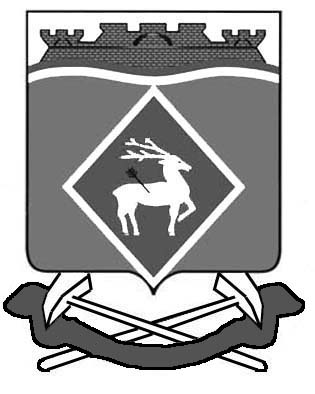 АДМИНИСТРАЦИЯГРУШЕВО-ДУБОВСКОГО СЕЛЬСКОГО  ПОСЕЛЕНИЯПОСТАНОВЛЕНИЕ15 ноября 2016 года                       х. Грушевка                                    № 141О назначении публичных слушаний по проектубюджета Грушево-Дубовского сельского поселения Белокалитвинскогорайона на 2017 год и на плановый период 2018 и 2019 годов	В целях обсуждения населением проекта бюджета Грушево-Дубовского сельского поселения, в соответствии со статьей 12 Устава муниципального образования Грушево-Дубовского сельского поселения,ПОСТАНОВЛЯЮ:      1. Назначить публичные слушания в форме информирования населения о проекте бюджета Грушево-Дубовского сельского поселения Белокалитвинского района на 2017 год и на плановый период 2018 и 2019 годов на 15 часов 00 мин  25 ноября 2016 года. Провести публичные слушания в Администрации Грушево-Дубовского сельского поселения, по адресу: х. Грушевка, ул. Центральная 19а.      2. Ответственным за проведение публичных слушаний по проекту бюджета Грушево-Дубовского сельского поселения Белокалитвинского района на 2017 год и на плановый период 2018 и 2019 годов назначить заведующего сектором экономики и финансов Касьянову В.М.      3. Настоящее постановление вступает в силу со дня официального опубликования.Глава АдминистрацииГрушево-Дубовского сельского поселения                                             А.А.Полупанов